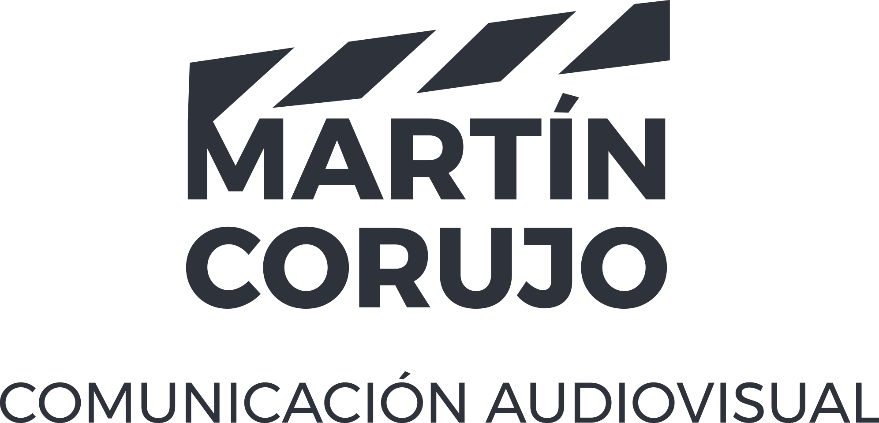 Comunicación digital y producción audiovisualProductora Martín Corujo, Lic. Nadia Gaitán y Sergio Schierloh (Estudio Creaktiva)Comunicación digital y producción audiovisual desde un enfoque estratégico e integral. Los servicios se adaptan a las necesidades de cada organización, desde el diagnóstico y desarrollo integral de la comunicación empresarial hasta el desarrollo de campañas y producción de materiales. Servicios de Producción Audiovisual•Realización integral de contenidos audiovisuales: institucionales, spots publicitarios y corporativos. •Contenido audiovisual para redes sociales.•Animaciones.Servicios de Comunicación •Diagnóstico, planificación y estrategia de contenidos.•Identidad corporativa y branding.•Creación y gestión de canales digitales y redes sociales.•Desarrollo de campañas.Beneficio para socios UIER15% de descuento en la cotización de serviciosContacto: martincorujo@gmail.com / + 54 9 11 51657532                   nadiagaitan3@gmail.com +54 9 3435 13-1700